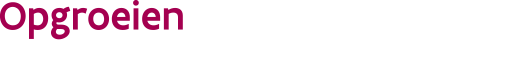 Aanvraagformulier extra uren voor een erkend consultatiebureau van OpgroeienWaarvoor dient dit formulier?In augustus voorafgaand aan het subsidiejaar krijg je van Opgroeien een aantal uren toegekend voor je erkend consultatiebureau. Dit toegekend aantal uren wordt gebruikt voor zowel consulten met artsen als overleg met artsen. Dit toegekend aantal uren kan doorheen het jaar ontoereikend zijn. Voorbeeld: Wanneer de aanmeldingen op een consultatiebureau stijgen.Wanneer veel artsen werkzaam zijn op een consultatiebureau waardoor de toegekende overlegtijd niet volstaat. … In deze gevallen kan je als erkende organisator van een consultatiebureau bijkomende uren aanvragen.Waar kan ik terecht voor meer informatie?www.kindengezin.be  of consultatiebureaus@opgroeien.beAan wie bezorg je de aanvraag?De aanvraag bezorg je aan Opgroeien via e-mail naar: consultatiebureaus@opgroeien.beOrganisatorGegevens consultatiebureauOndertekening////////////////////////////////////////////////////////////////////////////////////////////////////////////////////////////////////////////////////1Vul hieronder de gegevens van de organisator en de aanvrager in.Vul hieronder de gegevens van de organisator en de aanvrager in.naam organisatorOndernemingsnummernaam contactpersoon organisatortelefoonnummere-mailadres2Kruis aan voor welk voorzieningstype je extra uren aanvraagtRegulier consultatiebureau Consultatiebureau asielcentrum2Kruis aan voor welk voorzieningstype je extra uren aanvraagtPop-up asielcentrumConsultatiebureau op een locatie met permanente dienstverlening waar ouders verblijvenNaam consultatiebureauIdentificatienummerStraat en huisnummerPostnummer en gemeente3Vul hieronder de reden van je aanvraag in. Vul aan hoeveel extra uren je wenst. 
De waarde moet een decimaal getal zijn: 1,00 – 1,25 – 1,5 -1,75Vul hieronder de reden van je aanvraag in. Vul aan hoeveel extra uren je wenst. 
De waarde moet een decimaal getal zijn: 1,00 – 1,25 – 1,5 -1,75aantal urenwaarom heb je extra uren nodig?4Is het lokaal team akkoord met deze aanvraag? Vooraleer je een aanvraag indient bespreek je dit steeds eerst met het lokaal team.DatumdagmaandjaarHandtekeningVoor- en achternaamFunctie